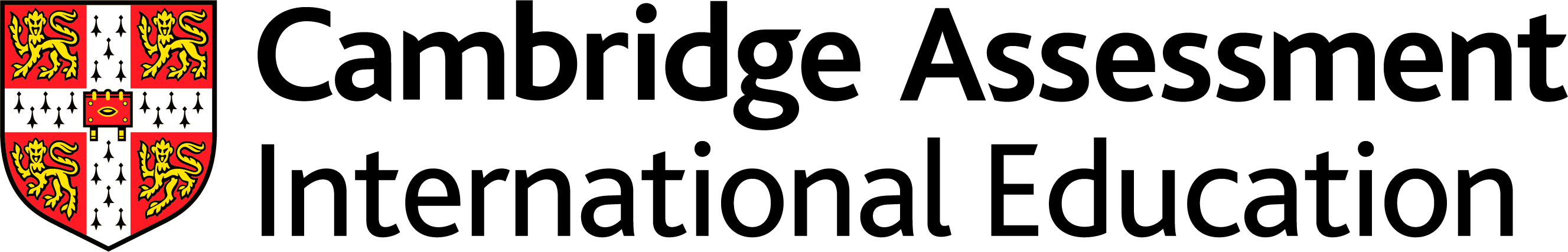 Scheme of Work Cambridge International AS & A LevelDrama 9482For examination from 2021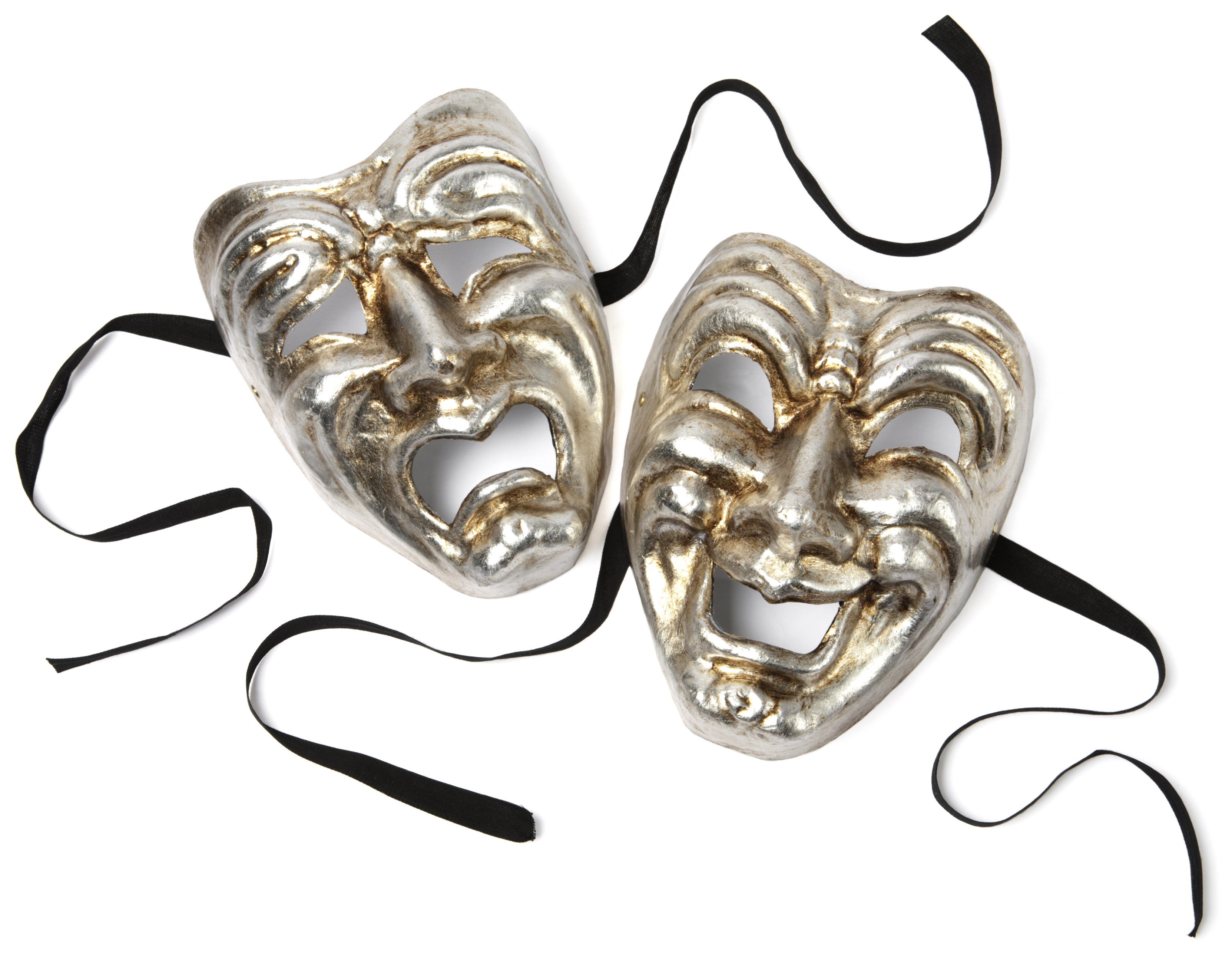 In order to help us develop the highest quality resources, we are undertaking a continuous programme of review; not only to measure the success of our resources but also to highlight areas for improvement and to identify new development needs.We invite you to complete our survey by visiting the website below. Your comments on the quality and relevance of our resources are very important to us.www.surveymonkey.co.uk/r/GL6ZNJBWould you like to become a Cambridge consultant and help us develop support materials?
Please follow the link below to register your interest.www.cambridgeinternational.org/cambridge-for/teachers/teacherconsultants/Copyright © UCLES March 2020Cambridge Assessment International Education is part of the Cambridge Assessment Group. Cambridge Assessment is the brand name of the University of Cambridge Local Examinations Syndicate (UCLES), which itself is a department of the University of Cambridge.UCLES retains the copyright on all its publications. Registered Centres are permitted to copy material from this booklet for their own internal use. However, we cannot give permission to Centres to photocopy any material that is acknowledged to a third party, even for internal use within a Centre.Contents Contents	3Introduction	4Component 1 (AS Level): Written exam – exploring dramatic texts through theory and practice	7Component 2 (AS Level): Practical drama – devising in response to a stimulus	19Component 2 (AS Level): Practical drama – scripted performance	30Component 3 (A Level): Theatre making and performing – group devised performance	37Component 3 (A Level): Theatre making and performing – individual performance	50Component 4 (A Level): Theatre in context – research and exploration	53IntroductionThis scheme of work has been designed to support you in your teaching and lesson planning. Making full use of this scheme of work will help you to improve both your teaching and your learners’ potential. It is important to have a scheme of work in place in order for you to guarantee that the syllabus is covered fully. You can choose what approach to take and you know the nature of your institution and the levels of ability of your learners. What follows is just one possible approach you could take, and you should always check the syllabus for the content of your course.Suggestions for independent study (I) and formative assessment (F) are also included. Opportunities for differentiation are indicated as Extension activities; there is the potential for differentiation by resource, grouping, expected level of outcome, and degree of support by teacher, throughout the scheme of work. Timings for activities and feedback are left to the judgment of the teacher, according to the level of the learners and size of the class. Length of time allocated to a task is another possible area for differentiation.Key conceptsThis scheme of work is underpinned by the assumption that Drama is a subject that offers opportunities for learners with both practical and theoretical interests and abilities and encourages development of performance and design skills alongside engagement with a range of theatrical styles, genres and periods. The key concepts are highlighted as a separate item in the new syllabus. Reference to the Key Concepts is made throughout the scheme of work using the key shown below:Key Concept 1 (KC1) – CommunicationKey Concept 2 (KC2) – Performance processesKey Concept 3 (KC3) – Practical skillsKey Concept 4 (KC4) – Genre, style and structureKey Concept 5 (KC5) – Research and critical reflectionGuided learning hoursGuided learning hours give an indication of the amount of contact time teachers need to have with learners to deliver a particular course. Our syllabuses are designed around 180 hours for Cambridge International AS Level, and 360 hours for Cambridge International A Level. The number of hours may vary depending on local practice and your learners’ previous experience of the subject. The table below give some guidance about how many hours are recommended for each topic. In Drama, it is advisable to divide teaching time between lessons that focus on the development of practical drama skills and lessons that focus on more theoretical aspects, such as the study of genre and style and/or exploration of discrete dramatic conventions and traditions. However, given that, in drama, ‘theory’ is invariably either the result of dramatic practice or the inspiration for dramatic practice, most lessons will contain elements of both.ResourcesTextbooks endorsed by Cambridge are listed at www.cambridgeinternational.org Endorsed textbooks have been written to be closely aligned to the syllabus they support, and have been through a detailed quality assurance process. All textbooks endorsed by Cambridge International for this syllabus are the ideal resource to be used alongside this scheme of work as they cover each learning objective. In addition to the syllabus, teachers should refer to the specimen assessment materials. School Support HubThe School Support Hub www.cambridgeinternational.org/support is a secure online resource bank and community forum for Cambridge teachers, where you can download specimen and past question papers, mark schemes and other teaching and learning resources. We also offer online and face-to-face training; details of forthcoming training opportunities are posted online. This scheme of work is available as PDF and an editable version in Microsoft Word format; both are available on the School Support Hub at www.cambridgeinternational.org/support. If you are unable to use Microsoft Word you can download Open Office free of charge from www.openoffice.orgWebsitesThis scheme of work includes website links providing direct access to internet resources. Cambridge Assessment International Education is not responsible for the accuracy or content of information contained in these sites. The inclusion of a link to an external website should not be understood to be an endorsement of that website or the site's owners (or their products/services). The website pages referenced in this scheme of work were selected when the scheme of work was produced. Other aspects of the sites were not checked and only the particular resources are recommended.How to get the most out of this scheme of work – integrating syllabus content, skills and teaching strategiesWe have written this scheme of work for the Cambridge International AS & A Level Drama syllabus and it provides some ideas and suggestions of how to cover the content of the syllabus. We have designed the following features to help guide you through your course. Component 1 (AS Level): Written exam – exploring dramatic texts through theory and practiceThe assessment objective for Component 1 is:AO1 Knowledge and understanding: Demonstrate knowledge and understanding of drama text and its performance context, and of theatre-making traditions and theatre practice.The texts prescribed for the written component in the AS Level for examination from 2021 are listed in the syllabus.Your first task is to select the two texts (one from Section A and one from Section B) that you feel would be most appropriate for your learners. This decision might be based on the following criteria:Opportunities to introduce learners to a particular style or genre of dramaOpportunities to see the play in production or via other mediaOpportunities to develop a broadly based or integrated course of studies for your learnersOpportunities within the chosen texts for the development of interpretative skills as performer, designer or directorYour own knowledge, expertise and familiarity with the textsThe learners’ abilities in relation to the accessibility of the language in the text The relative complexity of the plays in terms of plot, language, theme or technical requirementsAvailability of accessible translations of texts originally written in foreign languages (Section B)Size of your teaching group(s)Gender ratio within your group(s) of learnersLearners acquire knowledge and understanding of:For Section AThe performance characteristics of the play’s original production period or an appropriate modern revival. Performance of a given role or roles, ensemble and interactionDirection of the scene Appropriate design ideas.For Section BLearners also develop their understanding of how to approach a complete play from a performance perspectiveThey explore how actors, designers and directors could interpret and present a playThey consider the intended effects of artistic choices on an audienceThey learn about the genre and tradition of theatre from which a play comes and relevant aspects of its historical context, including its performance historyLearners draw on their knowledge and experience of theatre practice, but the emphasis is on developing their own ideas for performing, designing and directing in relation to the textLearners develop the ability to articulate their understanding of the dramatic potential of the text and its practical applications in performanceThey learn to support their work with clear expression and to make close reference to relevant details.Component 2 (AS Level): Practical drama – devising in response to a stimulusThe assessment objectives for Component 2 Devised piece are:AO2 Devising: Demonstrate skill and creativity in devising original pieces of theatre for group performanceAO4 Analysing and evaluating: Demonstrate the ability to analyse and reflect on their own work and that of playwrights, performers or theatre-makersWhether your learners have had experience of drama, where they have been involved in some devised work, they will all benefit from developing and extending their devising skills and adapting to the higher standard of work that is expected at AS Level. Devising is one of the most satisfying and challenging, aspects of drama work and some learners, initially, find it difficult to express themselves creatively in group situations, for fear of having their ideas rejected.Devising requires imagination which is a skill that can be acquired, where conditions for doing so are conducive. It is also a skill that can be nurtured, and your role as teacher is crucial in establishing an atmosphere of mutual respect and trust within any devising group and within all devising sessions. Encourage your learners to listen to one another and to adopt an attitude of acceptance rather than dismissiveness when working on a devising project with their peers. Try to cultivate an informal approach to devising within your teaching groups, without sacrificing the discipline necessary to creating a piece of drama out of ‘nothing’. One way to achieve a useful balance between informality and discipline is to start every practical drama session with a ‘warm-up’ activity or with one of the activities below that are all calculated to enhance learners’ ability to improvise which, in turn, leads to enhanced devising skills.Learners will be working together in groups of between 2 and 5 members when they are preparing their devised piece and in the early stages of working on this component, you might find it productive to group and re-group the cohort into groups of 2, 3, 4 and 5 swapping individual learners around until you find the ‘right mix’ of skills, strengths and potential weaknesses amongst individual group members. While each learner will be assessed individually for the contribution that they make to the finished piece, all drama teachers recognise the effect that thoughtful balancing of members with complementary skills can make to the overall success of group endeavour.You may start by allowing learners to choose their own partners or groups to begin with and then, as they work together on more exercises or in workshops, begin to ‘orchestrate’ groupings that may be more beneficial to the artistic process.Component 2 (AS Level): Practical drama – scripted performanceThe assessment objective for Component 2 Practical drama scripted performance is :AO3 Performing: Demonstrate acting skills in performing a range of text-based materialsComponent 3 (A Level): Theatre making and performing – group devised performanceThe assessment objectives for Component 3 - Group Devised Performance are:AO2 Devising: Demonstrate skill and creativity in devising original pieces of theatre for group performanceAO4 Analysing and evaluating: Demonstrate the ability to analyse and reflect on their own performance practice and devising processes; candidates evaluate their own work and that of playwrights, performers or other theatre-makersThe set practitioners, and theatre traditions and styles for examination from 2021 are listed in the syllabus:Select one (or more than one) of the practitioners, theatre traditions and styles most appropriate for your learners to explore before committing themselves to a single choice. This decision might be based on the following criteria:Your own knowledge, expertise and familiarity with the Practitioners, Traditions and Styles of theatreThe learners’ performance abilities in relation to the precise demands upon performers and/or designers of individual practitioners, traditions or styles The learners’ own interests and preferencesOpportunities to broaden learners’ experience of practical theatre Accessibility of written and visual materials to support the learners’ study: research opportunitiesOpportunities to see theatre work performed live (or via another medium) in the style of the chosen practitioner/tradition/style of theatreOpportunities to develop a broadly based or integrated course of studies for your learners The syllabus requires that learners carry out careful preparatory work including research into some or all of the following areas:The socio-historical, cultural/theatrical context in which the tradition or style emerged or in which the practitioners was/is practicingThe cultural purpose of the drama producedThe political intentions of the drama producedThe artistic ideals of the drama producedThe practitioner’s working methodsPreferred venues and/or actor/audience configurationThe role of the director, actor, designer in the workPreparatory workLearners should investigate one professionally performed production (either current or historic) that represents the work of their chosen practitioner or which bears the distinct hallmarks of their chosen tradition or style. This investigation must inform the devising process and the final devised piece. While the investigation itself is not assessed its purpose is to support learners in devising, performing the piece and in analysing and evaluating the outcome of the devising. Component 3 (A Level): Theatre making and performing – individual performance The assessment objectives for Component 3 individual performance is:AO3 Performing: Demonstrate acting skills in a range of text-based materialsLearners must research and write for Component 4, the individual performance is dependent on learner’s individual endeavour. This is the only time where learners work independently in a practical drama project. Learners select their own theme and source suitable material to make up their ‘programme’. Teachers may support learners in selecting a range of material related to the chosen theme, but should not dictate content or advise on the ordering of extracts within the programme, or on its interpretation.Component 4 (A Level): Theatre in context – research and explorationThe assessment objectives for Component 4 are:AO1 Knowledge and understanding: Demonstrate knowledge and understanding of drama text and its performance context, and of theatre-making traditions and theatre practice.AO4 Analysing and evaluating: Demonstrate the ability to analyse and reflect on their own performance practice and devising processes; candidates evaluate their own work and that of playwrights, performers or other theatre-makers.Learners research an individual area of theatre and drama of their own choice, focusing on the practicalities of theatre-making and performance.Your role will be critical in guiding individual learners in the cohort to select an area of research capable of stimulating and maintaining their interest and worthy of study at this level. You will be expected to encourage each learner’s independent thought and reflection on the chosen topic and help them to consolidate their various experiences of drama, as acquired in their work on Components 1, 2 and 3 as well as in their attendance at live theatre events and/or watching streamed theatre productions.Building on their work, both theoretical and practical , in relation to dramatic texts for Component 1 and Component 2 and on their research skills, acquired in relation to their chosen practitioner, tradition or style, for Component 3, learners should be equipped for the challenge of this extended writing project. Cambridge Assessment International Education
The Triangle Building, Shaftesbury Road, Cambridge, CB2 8EA, United Kingdom
t: +44 1223 553554   
e: info@cambridgeinternational.org    www.cambridgeinternational.orgCopyright © UCLES March 2020Scheme of workSuggested teaching timeSuggested teaching orderAS Level – Component 1Exploring dramatic texts through theory and practiceIt is recommended that this should take about 90 hours/ 50% of the AS Level course. Introduce first Set Text, with teaching practical skills for Component 2 (Scripted) in the first ‘half’ of the course. Introduce second Set Text in second ‘half’ of the course, with devising topic.AS Level – Component 2Devising in response to a stimulusIt is recommended that this should take about 45 hours/ 25% of the AS Level course.Introduce devising skills in the second ‘half’ of the AS Level course.AS Level – Component 2Scripted performance It is recommended that this should take about 45 hours/ 25% of the AS Level course.Concurrently with teaching the first set text in Component 1.A Level – Component 3Group devised performanceIt is recommended that this should take about 45 hours/ 12.5% of the A Level course.Components 3 and 4 may be taught concurrently.A Level – Component 3Individual performanceIt is recommended that this should take about 45 hours/ 12.5% of the A Level course.Components 3 and 4 may be taught concurrently.A Level – Component 4Research and explorationIt is recommended that this should take about 90 hours/ 50% of the A Level course.Components 3 and 4 may be taught concurrently.Syllabus ref. and Key Concepts (KC)Learning objectivesSuggested teaching activities Component 1Acquire knowledge and understanding of how performers, designers and directors interpret dramatic texts to communicate meaning to an audienceThe exploration could take the form of a ‘question and answer’ session (hot-seating style) or learners may write the answers to the questions individually. (I)ActivityInvite individual learners to create, and present to you, a PowerPoint /slide presentation on their chosen texts, genre, style or practitioner, covering the essential facts and details that will inform their research essay. Give objective feedback on the depth/range/accuracy of the information gathered/assimilated, as demonstrated in the presentation. (F)Extension activity: learners revisit the same character at a later point in the playSpecimen papersSpecimen papersSpecimen papersSpecimen papers and mark schemes are available to download at www.cambridgeinternational.org/support (F)Specimen papers and mark schemes are available to download at www.cambridgeinternational.org/support (F)Specimen papers and mark schemes are available to download at www.cambridgeinternational.org/support (F)Syllabus ref. and Key Concepts (KC)Learning objectivesSuggested teaching activities Component 1KC1Acquire knowledge and understanding of how performers, designers and directors interpret dramatic texts to communicate meaning to an audienceUse a selection of the following teaching activities and approaches, in combination, to ensure that learners acquire a detailed theoretical knowledge of the plot, characters, themes and structure of each of the selected texts as well as a comprehensive, practical understanding of the dramatic potential of each text in performance:factual teaching sessions which cover, for example: relevant aspects of the play’s historical context; its genre or tradition; its performance historysessions where you initiate discussions between the learners about their responses to the themes and issues that emerge from their reading and workshopping of the playinterpretative discussion sessions, in which learners outline, develop and share their own interpretative ideas as performer, designer or director for a specific character or individual scene from the play design sessions where learners consider, develop or present their own set designs, costume designs or technical designs for individual sections or scenes from the playpractical ‘workshop’ sessions, where learners in groups , explore the practical opportunities and find solutions for any practical challenges posed by the playpractical sessions in pairs where learners explore relationships as presented in the playindependent learning (I), for example, individual research tasks about, for example, into the performance history of the play or undertaking text analysis It is important to adopt a practical approach to the play as soon as you begin to explore the text with your learners. You might begin by time-tabling regular ‘workshop’ sessions on specific scenes or sections from the chosen plays. Learners will acquire invaluable practical understanding of the play if you are able to support them in producing ‘mini’ performances of individual scenes. Learners may take responsibility, as directors of their peers, for mounting their interpretations of short sections of text.Encourage learners to think about the play in terms of its performance potential and about how they would want an audience to respond to their production of the play; they should think about both performance (the acting) and production elements (set, costume, props, lighting, sound).Prepare your learners to be able to answer questions adopting the perspective of an actor, designer or director, (as specified in examination questions) by:setting useful class-work and homework exercises which might be, for example:for learners to select and justify their choice of staging form for the play, for example, proscenium arch, in-the-round, traverse, arenato get learners to direct each other in individual scenes or extracts from the play for learners to prepare to perform a chosen character in a 2–5 minute section of the playfor learners to assess the success of their peers’ interpretation of the characters chosen (F)for learners to design their own settings for individuals scenes from the play ( make sure that they are equipped with pencils and rulers (and imagination) from the beginning of the courseto consider what might be an appropriate set of costume designs for each of the charactersto consider how lighting and sound might enhance their productionto consider how they envisage the audience responding to individual characters at distinct parts of the play to consider how they envisage audience reaction to individual moments of actionto consider how they might achieve maximum impact in individual momentsThese approaches would also be excellent revision exercises and both you and the other learners in the group can feedback regularly on individual learners’ ideas for a realisation of the chosen text, from the perspective of performer, designer and director. (F)ResourcesHow to Read a Play by Ronald Hayman (Grove Press, 1999)Component 1KC1Acquiring knowledge and understanding of how performers use their skills to interpret characterIntroduce learners to the skills of the performer that are used in combination to communicate meaning to an audience. For example:Vocal, facial and physical expression; demeanourDelivery styleDelivery of specific line: pace, pitch, pause, volume, accent, emphasis, toneMovement, gesture, posture, energy, stance, gait, idiosyncrasy Interaction: physical contact, eye-contact, eye-lineNon-verbal communication, body language, listening and reactingUse of space and spatial relationshipsUse of costume, accessories, propsInteraction with the audience, if appropriate to the style of the playOrganise a series of practical workshop sessions with the focus of understanding individual characters within the chosen text and bringing those characters ‘to life’ on stage.Try some of the following exercises (1, 2 and 3):What am I doing here?This exercise encourages learners to develop an understanding of each character in the play. As well as offering insights into how these characters might be depicted on stage.Each learner chooses a significant character from the selected play and explores that character’s first appearance in the play, including their first few minutes on stage and their first exchanges with other characters.The exploration could take the form of a ‘question and answer’ session (hot-seating style) or learners may write the answers to the questions individually. (I) Whatever method is adopted, learners try to perform the outcomes of their answers in a practical realisation of the character’s first appearance.ContextWhen I first appear, where am I?Am I in my own home – a place familiar to me, or in an unfamiliar location?Why have I come here?Where have I come from?Where am I going to?Am I indoors or outside?Is it a warm place or a cold one?Do I know any of the other characters in the room/space? Or are they strangers to me?If I know them, what is my relationship to them? Am I romantically involved? Am I linked by family ties? Do we work together? Are we rivals or opponents?What is my status amongst these other characters? Am I high ranking/superior? Am I inferior or equal in rank?Learners use the list of performance skills, above, to work out how an actor can communicate the ‘answer’ to these questions through performance.PurposeWhy am I here? Have I appeared willingly or reluctantly? Have I been invited or summoned?Do I want something? If so, what? Do I want to avoid something or someone? If so, what and why?Who have I come to see? or who has come to see me?Do I have a message for someone? Am I keeping a secret from someone?Again learners need to think about the actor’s means of communicating the answers to these questions.PhysicalWho am I? Man or woman? How old am I? Am I in good health or poor health?Is my physical appearance important? In the play, am I meant to be attractive? Unattractive? Plain?In the play, are there references to my height or build or stance or demeanour?What am I wearing? Am I dressed like the other characters in terms of the style of my costume, the period, its fit and/or condition?Feelings/attitudesHow do I feel? Am I shy? Confident? Reticent? Talkative? Arrogant? Welcoming? Do I listen to others carefully or ignore them?Am I revealing or concealing my feelings?Am I respected/loved/feared/scorned/detested/tolerated by the others?What are my attitudes to others? Am I loving? Fearful? Respectful? Contemptuous? Amiable? Indifferent? Tolerant/intolerant?Extension activity: learners revisit the same character at a later point in the play and ask:Later?Do I change? Succeed or fail in my goals?Do I make a difference to the outcome of the play?An alternative activity is for all learners to work independently on the same character and share their discoveries with the group.ResourcesThe Art of the Actor by Jean Benedetti (Methuen, London 2005)Do I mean what I say?This exercise encourages learners to understand the sub-text in dramatic dialogue.In groups of four, two learners will read a section of dialogue between two characters from one of the chosen set texts, while the other two assume the same roles and ‘translate’ the characters’ lines into what each character really means.For example, in Tartuffe, there is a section of dialogue between Tartuffe (the hypocritical priest with designs on Orgon’s wife) and Elmire (Orgon’s beautiful young wife), the exercise, ‘Do I mean what I say?’ would work like this, with the ‘shadow’ Tartuffe and Elmire saying what the character is really thinking:TARTUFFE: May Heaven, whose infinite goodness we adore, Preserve your body and soul forevermore,And bless your days, and answer thus the plea Of one who is its humblest votary.TARTUFFE really means: I adore you!ELMIRE: I thank you for that pious wish. But please, Do take a chair and let’s be more at ease.ELMIRE really means: Don’t stand so close!TARTUFFE: I trust that you are, once more, well and strong?TARTUFFE really means: You look ravishing!ELMIRE: Oh, yes: the fever didn’t last for long.ELMIRE really means: I pretended to be ill to avoid your company.TARTUFFE: My prayers are too unworthy, I am sure,To have gained from Heaven this most gracious cure; But lately, Madam, my every supplicationHas had for object your recuperationTARTUFFE really means: I’ve been longing for you to get better, so that I could gaze on your beauty.ELMIRE: You shouldn’t have troubled so. I don’t deserve it.ELMIRE really means: You are very annoying, please shut up!Silent WitnessThis exercise encourages learners to think about how non-speaking characters within a scene must continue to ‘act’ and ‘react’ to unfolding events to communicate meaning to the audience. Find a suitable passage from one of the set texts where some characters are present but not actually involved in the dialogue for much of the section. The Tempest offers two good opportunities for this exercise.In Act 2, Scene 1, out of the first 100 lines, Alonso, the King, has just two lines of speech (five words in total).He says, ‘Prithee, peace.’ at line 9 and ‘I prithee, spare.’ at line 24. In each of these brief lines, Alonso attempts to stop his courtiers from speaking, joking, wrangling and philosophising about their new situation, having been wrecked at sea and fetched up on a desert island.Ask one learner to play the part of Alonso. The others in the group read the parts of Gonzalo, Sebastian, Antonio, Adrian and Francisco.If The Tempest is not one of your chosen texts, explain Alonso’s situation to the group – that he and his royal entourage were sailing home to Naples following the wedding of his daughter Claribel to the King of Tunis; that his ship was wrecked and that, despite having survived the wreck himself, his only son and heir, Ferdinand, has apparently drowned.During the 100 words or so of silent acting, the performer playing Alonso, needs to convey through physical and facial expression alone (perhaps with the odd groan or two);his anguish at the loss of his sonhis regret at having married his daughter to a foreign prince, since the journey has ended in tragedyhis guilt at having caused his son’s deathhis frustration with his courtiers (who refuse to shut up)his despair.When Alonso finally does speak, at line 102, all of the thoughts and feelings that the actor has been communicating through non-verbal means are expressed, forcibly, in his words. ALONSO:You cram these words into mine ears against
The stomach of my sense. Would I had never
Married my daughter there! for, coming thence,
My son is lost and, in my rate, she too,
Who is so far from Italy removed
I ne'er again shall see her. O thou mine heir
Of Naples and of Milan, what strange fish
Hath made his meal on thee?When each of the learners assumes the role of Alonso, encourage them to deliver Alonso’s first real ‘speech’ as the culmination of the emotions that they have been attempting to convey, in silence.Another opportunity for this exercise comes later in the play, in Act 5, Scene 1, when Alonso finally discovers that his son, Ferdinand is safe and well and engaged to marry Prospero’s daughter, Miranda.Learners take turns in playing Miranda who, at the beginning of the play, had only ever seen two ‘people’ – her father, Prospero and Caliban, their slave. In this scene Miranda has her first ever introduction to a whole host of male characters, including the King and all of his entourage.Her initial reaction is one of amazement, her much quoted lines are:MIRANDA:O, wonder!
How many goodly creatures are there here!
How beauteous mankind is! O brave new world,
That has such people in't!Miranda does not speak again in this scene, which has nearly 150 further lines, and she witnesses and experiences:the repentance of her future father-in-lawhis blessing on future marriage to Ferdinandthe arrival of the ship’s crew and the news that the King’s ship is not wrecked at all, but safe and soundthe drunken entrance of other members of the King’s entourage led by Prospero’s malevolent slavethe promise of a glorious wedding to be held in Naples.Learners may have fun, experimenting with Miranda’s reactions to the action and revelations that she watches as a silent (but responsive) witness. But it is important for learners as they study their set texts – especially in relation to Section A texts – that they do not concentrate their attention only on the characters who are speaking – the silent ones must also be performed/directed.ResourcesTackling Text [and subtext]: A step-by-step guide for Actors by Barbara Houseman (Nick Hern 2008)Component 1KC1Acquiring knowledge and understanding of how designers use their skills to interpret textIntroduce learners to the tools that theatre designers employ and the choices that they make to communicate meaning to an audience. For example:Set designer:Choice of staging form, for example, proscenium, traverse, in-the-round, arenaStyle of design, for example, realistic, expressionistic, representational Scale of settingChoice of period setting indicated in furnishingsChoice and use of materialsUse of texture and colourPositioning of entrances/exits, doors, windows, focal pointsUse of levels, ramps, steps, as appropriateUse of gauzes/backdrops/cyclorama, as appropriateUse of projectionsSet dressingCostume designer:Their vision for the costumes in the play in terms of period, style, contextCostume(s) reflecting age, gender, status, characterUse of colour palette across the productionChoice of fabricsStyle of costumes: cut, fit, condition, ornamentationCostume garments appropriate to periodCostume accessories, for example: headgear, footwear, jewellery, spectacles, parasols, handbags, walking sticksLighting, designer, for example:Style of lighting vision Intended effects: creation of mood and atmosphereChoice of lanternColour/ intensity/positioning/anglesCreation of shadow, silhouette Gobos/ specials/ floor-lamps/birdiesLED lightingSound designer, for exampleDesign intentionsCreation of specific effects: creation of mood and atmosphereUnderscoring of the actionLive and/or recorded sound Position and use of speakers; volume/amplification, fadingRealistic sound effects; symbolic sound; music Organise a series of practical workshop sessions with learners with the focus of understanding the design and technical requirements, opportunities and challenges within the chosen text.Explore two or three key scenes from the chosen set texts and encourage your groups to consider how each one might be enhanced by an appropriate setting, set of costumes and/or technical elements of lighting and sound. You may share images from the internet depicting previous productions of the set text chosen or to postpone viewing previous productions until your learners have worked out their own ideas.As a homework (I) or classwork activity, ask learners to sketch an appropriate setting for the opening and/or closing section of one of their set texts. Encourage learners to offer as much detail as possible in the sketches (which should be at least half a page of A4 in size and clearly labelled) and to make specific suggestions for their chosen theatre configuration (and/or preferred venue) scale, style, materials, fabrics, colours that might be used to realise the designs in a full production.In this exercise, learners can assume that they have a very generous budget for their designs and do not have to confine themselves to ‘poor theatre’ approaches, unless they choose to do so for artistic reasons.Remind learners at the start of this activity that all of their design ideas will need to be justified in terms of the play text, its style and overall dramatic meaning.You might include regular design sessions in your lesson plans, where learners explore, assess and evaluate the success of ways in which designers working on previous productions of the play have interpreted the text for the audience.If learners are critical of individual aspects of the designs that they are presented with or find, for themselves, on the internet – make sure that they offer justify alternatives. Here are links to some past productions:The Tempestwww.srt.com.sg/production/thetempest/http://collections.shakespeare.org.uk/search/rsc-performances/two200411/page/18 www.rsc.org.uk/the-tempest/past-productions/david-farr-2012-production/production-and-rehearsal-photos www.rsc.org.uk/the-tempest/past-productions/ron-daniels-1982-productionwww.rsc.org.uk/the-tempest/past-productions/rupert-goold-2006-productionwww.rsc.org.uk/the-tempest/past-productions/sam-mendes-1993-productionwww.youtube.com/watch?v=3bjrx0xlPMgwww.youtube.com/watch?v=HmpFYBFpPCM The Country Wifewww.cheekbyjowl.com/productions/the-country-wife/www.cheekbyjowl.com/learning/media-library/www.cheekbyjowl.com/learning/media-library/www.cft.org.uk/archive/the-country-wife#gallerywww.google.com/search?q=The+Country+Wife+production+photos&clientDeath of a Salesmanwww.rsc.org.uk/death-of-a-salesman https://time.com/3860666/death-of-a-salesman/www.google.com/search www.gettyimages.co.uk/photos/death-of-a-salesmanwww.whatsonstage.com/london-theatreThe Lion and the Jewelwww.google.comEnronwww.google.com/searchhttps://headlong.co.uk/productions/enron/https://headlong.co.uk/productions/enron/explore/enron-production-photos/Medeahttp://ntlive.nationaltheatre.org.uk/productions/46190-medea www.youtube.com/watch?v=1LWZhXZpELU www.google.com/searchhttps://headlong.co.uk/ideas/+work/medea/www.kazoocivic.com/medeaTartuffewww.nationaltheatre.org.uk/shows/tartuffewww.rsc.org.uk/tartuffe/production-photoswww.shakespearetheatre.org/watch-listen/behind-the-scenes-tartuffe/The Seagullwww.nationaltheatre.org.uk/shows/the-seagullwww.nationaltheatre.org.uk/content/seagull-production-imageswww.digitaltheatre.com/consumer/production/the-seagullwww.srt.com.sg/production/kingleartheseagull/The Curious Incident of the Dog in the Night-time – images and videowww.curiousonstage.com/galleries/www.broadwayworld.com/westendwww.bbc.co.uk/teach/class-clips-videowww.nationaltheatre.org.uk/shows/designing-curious-incident-bunny-christiewww.johannamartensson.se/my-product/the-dog/www.bbc.co.uk/programmes/p01jydtxSnow in Midsummer – imageswww.rsc.org.uk/snow-in-midsummer/production-photosNational Theatre on YouTube: www.youtube.com/playlist BooksTheatre Design: Behind the Scenes with the Top Set, lighting and Costume Designers by Babak A. Ebrahimian (Rotovision 2006)Costume at the National Theatre by Aoife Monks (National Theatre 2019)Unbuttoned: The Art and Artists of Theatrical Costume Design by E. Shura Pollatsek (Routledge 2017)Theatre Sound by John A Leonard (A&C Black, London 2001)Lighting and Sound – A Phaidon Theatre Manual by Neil Fraser (Phaidon Oxford 1988)Specimen papersSpecimen papersSpecimen papersSpecimen papers and mark schemes are available to download at www.cambridgeinternational.org/support (F)Specimen papers and mark schemes are available to download at www.cambridgeinternational.org/support (F)Specimen papers and mark schemes are available to download at www.cambridgeinternational.org/support (F)Syllabus ref. and Key Concepts (KC)Learning objectivesSuggested teaching activities Component 2Devised pieceKC1KC2KC3To develop skills as a deviser of a piece of dramaAny introduction to devising involves a great deal of ‘play-time’ but this time needs to take place within a frame-work of discipline.Practical drama sessions based on improvised situations – the typical starting point for any devised work – can dissolve into chaos or simply ‘fizzle out’ and result in both the teacher and the learners feeling that the session has produced little of any value.To mitigate the sense of disappointment that can follow a particularly unproductive devising session, make sure that your learners understand, from the outset, that devising just 3 minutes’ worth of ‘useable’ material for the devised piece may take a group several hours, spread over a number of practical drama sessions.As far as is possible, in the early stages of teaching the devising component, start every lesson with a controlled warm-up session and have a clear idea of what skills you are hoping to help your learners to develop in each instance.That way, however productive or unproductive the session proves to be, in terms of clarifying an approach to the chosen stimulus or developing concrete ‘material’ to be used in the final piece, you can conclude the session on a positive note by assessing progress made in skills development. (F)For example, you may have taken as your focus the refining of learners’ skills in synchronised movement or in vocal projection or in story-telling techniques, and that improvement will have been achieved, irrespective of little or no progress made in developing the actual devised piece. There are links to several useful practical demonstrations of focused warm-up sessions in the Resources section, below.ActivitiesSimple warm-up routines/improvisations can help to ‘break the ice’ when working with a new group of learners. The following exercises (1–5) are stepped to develop learners devising skills.Strangers or old friends?This exercise is designed to help learners to get used to improvising simple conversations and to develop interactive skills.Appoint a ‘leader’ figure or act as the leader yourself to ensure that the group has an even numbers of participants. Half of the participants are identified as person A and half as person B.Ask the group to walk randomly around the rehearsal space looking at what is in the room and at the other members of the group, as if seeing everything for the first time. Then, ask group members designated ‘A’ to single out a partner from group members ‘B’ and maintain eye-contact with them as they continue to move around the space. Then invite the pairs to move towards each other and shake hands. The partner designated ‘A ‘ then exclaims, ‘I thought it was you!’The pair now improvise a conversation about where they have met before. ‘A’ insists that they have met before; ‘B’ is either gradually persuaded that this is the case or adamantly refuses to remember.The pair improvise the ‘parting’ conversation. Repeat the exercise with role reversal.My favourite placeThis exercise helps learners to listen attentively in devising sessions, to understand the difference between a factual account and an emotive one and to acquire the skill of translating verbal description into a multi-sensory experience for an ‘audience’. You will need some simple props, swathes or strips of coloured fabrics and some basic percussion instruments for the final stage of the exercise.Stage 1In pairs, person A describes their favourite place to person B in as much factual detail as possible so that person B is able to see that place in their imagination. Partner A should try to include details including:the location of the place – whether it is indoors or outdoors; enclosed or exposedits size or scale or shapeis it in an urban or rural setting; by a lake or by the sea? mountain/hill or valley/plain?home or abroad?best visited by day or night; in summer or in winter?is it light or dark there?what can be seen from the place?what colours can be seen in the surroundings?what textures can be felt there?what noises can be heard there?what scents or smells can be experienced?does it offer solitude, peace and quiet?is it busy, bustling, hectic?is it public or private?does it have doors and windows and, if so, what lies beyond?Stage 2Each person B group member now describes, to the group as a whole, the special place they have heard about, they should build on the factual account, using emotive language and introducing personal ‘memories’ about it.Stage 3Choose two group members to select one of these places and simply by using movement, interaction and a selection of sounds (actor-generated or using the box of percussion instruments) and coloured fabrics and simple props, to attempt to create the mood and atmosphere of one of the places in performance terms.Other group members may try to guess the location being depicted and offer reasoned assessments of the success of the realisations of the various places. (F)This is a useful exercise that you can encourage learners to replicate, if they intend to shift locations/scenes within their devising work for the final piece; it will help to remind them how transitions between distinct locations can be achieved economically, for an audience, through thoughtful selection of production elements.What have you got there?This exercise is designed to help learners understand the importance of precision when miming objects and to encourage their skills of invention in story-telling.In pairs, sitting on the floor in a circle, Partner A imagines unpacking a large box of items; Partner A has three minutes to unwrap, handle and describe three items from the box before passing it to Partner B who also handles each item, and passes it on to the next person in the circle and so forth. Partner B then selects one of the items to describe and show to the rest of the group; s/he must explain how s/he has come to possess these items that once belonged to someone else.The exercise is repeated so that all learners have an opportunity to be both a Partner A and a Partner B. Make sure that Learners appreciate the importance of noting the size and shape (and ‘weight’) of each of the ‘items’ so that, as the item is passed from person to person, it retains the same size and shape and original features. So that, if the item is a teapot, for example, and Partner A had lifted its lid or stroked the spout – these features continue to be noted as the item makes its way around the circle.Sometimes this task is more focused if the ‘contents’ of the box are grouped in categories, for example:nature tablethings from the seasidethings with historical associationsfood and drinkchildhood toysfamily heirloomsgifts from a girlfriend or boyfriend, a mother or fatherEarly devising sessionsIt is useful in early devising sessions to use some ‘stimulus objects’ to help fire learners’ imaginations.Simple items such as large cardboard boxes, suitcases or travelling trunks can be used in a variety of ways in improvisations.Other everyday objects such as torches, walking sticks, umbrellas or parasols, bucket and spade sets, bottles and glasses, megaphones, egg-timers, bird cages or small pet cages, might provide some inspiration for an improvised scenario.Encourage the learners in your group to take it in turn to bring ‘stimulus objects’ into the drama lesson that can be used as a focus for, or an aid to embellishing, improvisations, in the early stages of the devising process.The Four SeasonsThis exercise is designed to help learners work together to create a scenario based on a simple stimulus of a season of the year. It is aimed to promote collaborative skills.Depending upon the size of the teaching cohort, divide into four groups of 2, 3, 4, or 5 learners. The groups are to be named Spring, Summer, Autumn, Winter. Each group must set their scenario in their specific season. Each group has 10–15 minutes to create/ tell their scenario.Each group improvises a scenario – appropriate to the nominated season - around the ‘circle’; the story develops clockwise and the opening sentence/dialogue should include reference to the season. Each group member should contribute.at least three sentences in the first ‘round’ and, as the scenario develops, each member should include at least one line of dialogue/speech in his/her contribution.At the end of the improvisation, each group presents their scenario to the whole cohort.Invite peer assessment of the success of each group in presenting a piece that was noticeably influenced by the season it was meant to represent. (F)In the next lesson, you might like to re-arrange the groups so that each group has at least one of the most inventive and one of the least (so far) confident learners in it. Rename the groups, Dawn, Mid-day, Dusk and Mid-night; this time, it is time of day that helps to determine the story. Each group may choose one aspect from one of the previous scenarios and discard the rest. Learners ‘perform’ their scenarios to one another.It is useful to record each of these improvised scenarios. Learners are invited to watch the recorded scenarios and to discuss how the elements of the seasons and the time of day have helped to shape the scenarios that they were part of as well as those that they were not part of. (F)Activity Devising in a specific genreThis exercise is designed to help learners understand the notion of genre in literature/drama and to work together to a particular brief.In the next lesson, re-arrange the groups again, sharing out the leaders/followers across the groups, so that individual learners are exposed to a range of different partners and group members.Give each group 30 minutes to put together a 5-minute scenario, this time with a more specific brief. The groups are now ‘tragedy’, ‘comedy’, ‘melodrama’, ‘farce’. Each group should choose a ‘stimulus object’, some costume/prop items and/or percussion instruments and aim to tell a portion of their ‘story’ (beginning, climax or denouement) in about 5 minutes, through action and brief, improvised or pre-written dialogue.As part of each piece, there should be specific reference made in terms of setting/content/dialogue to the following:PlaceTime of dayTime of year (season)Character information based on the given genreReference to/use of specific objectsHave a feedback session where learners comment on the strengths and weaknesses of the pieces.(F)All of the devising exercises, suggested so far, have involved speech and verbal interaction between group members but, in some contemporary theatre as well as in some of the traditional forms of theatre, communication of meaning is achieved primarily through physical expression.Encourage your learners to experiment both with verbal and non-verbal methods of improvisation and devising strategies.Some of the resources listed at the end of this section include workshops and warm-ups that are almost exclusively devoted to expression with the body.ActivityIntroduce your learners to some of the devising strategies that are demonstrated by Frantic Assembly on the National Theatre website. There is also a range of useful warm-up and devising techniques demonstrated on YouTube under the generic title of ‘body percussion.It will be beneficial to your learners, if you regularly set aside about 20 minutes per week to developing/improving the performance skills of individual learners.You could schedule workshops sessions on the following areas:articulation and pronunciationacquiring and sustaining ‘foreign’ or ‘regional’ accentsvocal emphasis and rhythm; phrasingstage presence: posture, stance, demeanourphysical expression: physical focus and poisesynchronisation and syncopationphysical theatre skills, movement, agility, stamina, lifts, dynamismResourcesAn Actor’s Warm-up: National Theatre: www.youtube.com/watch?v=0E9-UHcwgVAwww.youtube.com/watch?v=zpmbFqEoCWc Warm-ups – creating an ensemble in devised work: www.youtube.com/watch?v=2FWAUncAvv4Warm-ups – clapping/rhythm/eye-contact: www.youtube.com/watch?v=JCszYFUp3F4	Vocal Warm-ups – rhythm: www.youtube.com/watch?v=98pfdYaavV8Full vocal warm-ups: www.youtube.com/watch?v=tnJW-8a26OAImprovisation warm-ups in action: www.youtube.com/watch?v=CIHnGvbiWU8Body percussion – warm-ups for rhythm: www.youtube.com/watch?v=zsXOehynKJ8 More body percussion: www.youtube.com/watch?v=YMomWUnFtE4 Frantic Assembly – Building blocks for Devising: www.youtube.com/watch?v=gUqZPfGIX6U                                 Learning to ‘Fly’ for Devising: www.youtube.com/watch?v=Q4mXhW7TXQ8 Curious Incident of the Dog in the Night-time – multi-role playing within an ensemble:www.youtube.com/watch?v=dAzXWnM47aw Devising Masterclass from RashDash: www.youtube.com/watch?v=47QhuLMLDL8 Spymonkey Devising Masterclass – status: www.youtube.com/watch?v=0-_QItaSa4I Creating Chorus movement: National Theatre: www.youtube.com/watch?v=P0leUlr9H_MBuilding Choreography workshop: National Theatre: www.youtube.com/watch?v=mKd9ERhV5SICreating Chorus – pace exercise: National Theatre: www.youtube.com/watch?v=y6anj5T_I5kWorking in the Theatre: Devised Theatre Pig Iron Theatre Company – devising from design:www.youtube.com/watch?v=gI9fLOaqx9E Working in the Theatre: Adaptation: www.youtube.com/watch?v=QTMUKbcZyKUBooksActions: The Actors' Thesaurus by Marina Caldarone, Maggie Lloyd-Williams (Nick Hern Books 2017)Then What Happens? Storytelling and Adapting for the Theatre by Mike Alfreds (Nick Hern Books 2018)Component 2Devised pieceKC1KC2KC3Devising in response to a stimulusThe stimuli that learners may choose from are listed in the syllabus, they are grouped generically into four categories:LiteraryArtisticCurrent eventsHistorical eventsGroups should take the selection of their stimulus extremely carefully, bearing in mind that they only have between 10–15 minutes to demonstrate their skills in creating a satisfying and coherent dramatic entity.The devising processTheatre companies whose work is largely generated through devising regularly describe the devising process as falling into three distinct phases:locating, sifting, selecting and inventing material shaping and rehearsing the material into a coherent piece of theatreevaluating, editing and refining the pieceIn the specific brief that learners have been set in this component within the syllabus, the first ‘phase’ of the devising process should be modified to:locating, sifting, selecting and inventing material directly inspired by the chosen stimulusLearners should be reminded that these three ‘phases’ may not be of equal length but that they are all of equal importance.Literary stimulusSome learners may be drawn to the idea of devising using the stimuli of a poem and decide on something famous like the Mahabharata. However, this Indian epic of over 100,000 verses is not a suitable choice for a piece that must be a maximum of 15 minutes long. They should choose a short specific section of the poem if this is where their inspiration has led them.Encourage learners who choose a literary stimulus to consider something that is of a manageable length, that offers plenty of scope for imaginative interpretation and that suits the size of the group and skills of the learners.Remind learners that the original stimulus does not have to be exactly reproduced to be valid. The key to success is to create a piece that is inspired by the stimulus, but which does not just re-tell the story.ActivityDivide your cohort into the groups that they will be working in for the devised piece and encourage them to ask the following questions:what scope does this text offer us in terms of demonstrating a range of performance skills?will it be necessary to cut characters, to add characters, to adapt characters, to represent characters with puppets or masks to suit the make-up of the group?how much of the text do we need to retain?how much new text do we need to devise?will it match our chosen style of performance (realism/expressionism/naturalism/physical/musical etc)?will we have to modernise the language that we use?how much scope is there for dialogue/narrative/monologue?is there opportunity to incorporate physical theatre techniques, dance or movement sequences?will we be able to include music/song if this is one of the group’s strengths?how will we handle the ‘exposition’ sequence?how will we bring the ‘story’ to a close?Whatever type of stimulus your groups select they need to give thought to a range of factors before they even choose their stimulus and certainly before they begin the devising process.ActivityThese are some questions that devisers need to ask themselves:who is our target audience? gender? age-group?how do we aim to affect them? engage their sympathy or empathy? educate them about a specific topic? make them laugh? make them think?is there a political or social issue embedded in the piece? (current events/historical events)if not, should there be?does the piece have a ‘main character’?if it has, does the ‘main character’ have to dominate the piece or could it be presented through multi-role techniques to share the role amongst the group?what characters do we need? must we use stereotypes/archetypes?what style are we going to adopt and how appropriate is it to the chosen stimulus?how will we create the ‘world’ of the piece? through dialogue, narrative, production elements such as setting,costume, props, lighting and sound?what time period is the piece set in? contemporary? historical?where is it set geographically? where is the action located within that setting?what dramatic strategies may we employ? synchronised movement, freeze-frame, slow-motion, soundscape, choral speech?ActivityIntroduce your learners to one or two examples from each of the categories; in their groups, ask them to have a ‘thought shower’ session based on one of them, to see how they might approach the stimulus. Here are a couple of suggestions to start them off:A pair of short poems ‘A refugee Mother and Child’ by Chinua Achebe and ‘Piano’ by DH Lawrence The opening paragraph of a novel The opening sentence and first paragraph of Anna Karenina, which famously begins: ‘Happy families are all alike; every unhappy family is unhappy in its own way.’A Painting Guernica by Pablo PicassoDocumented events from the pastSpace missions/landingsSurprising election resultsGroups of learners critique each other’s suggestions for approaching these stimuli. (F)Remind your learners that there are two separate parts to the devising coursework:the 10-15 minutes devised piecea 3-minute evaluation of their successFor their evaluation of the devised piece in achieving its artistic intentions, learners must record (in sound and vision) a three minute reflective account of their contribution to the piece. Learners must refer to their artistic intentions, which may have been subject to revision as the process of devising developed, and then they must evaluate the extent to which they feel these intentions have been met.Revisiting some of the questions is one way that a group can keep focused on their dramatic intentions, so as to ensure that they will deliver on them. Achievable dramatic intentions may be summarised as:reaching a target audienceaffecting that target audience in a particular waycommunicating a message or highlighting an issue to the target audienceeliciting a particular audience responseachieving a coherent piece of devised drama expressed in an appropriate theatrical styleActivityIt is useful to encourage your learners to practise recording their intentions and achievements at regular intervals as the piece develops. Circulate the assessment criteria and learners mark their own or their peers’ evaluations. ResourcesDevising: A Practical and Theoretical Handbook, by Alison Oddey (Routledge, 1996)Improvisation for the Theatre, by Viola Spolin, (North Western University Press, 2004)Certain Fragments: Text and Writings on Performance, by Tim Etchells (Routledge, 2000)Specimen papersSpecimen papersSpecimen papersSpecimen papers and mark schemes are available to download at www.cambridgeinternational.org/support (F)Specimen papers and mark schemes are available to download at www.cambridgeinternational.org/support (F)Specimen papers and mark schemes are available to download at www.cambridgeinternational.org/support (F)Syllabus ref. and Key Concepts (KC)Learning objectivesSuggested teaching activities Component 2KC1KC2KC3 Developing acting skillsFor Component 2, learners should be working on developing their performance skills. Although the two parts of this component – the devised piece and the scripted performance – appear in this order in the syllabus, and in this scheme of work, it may be more beneficial to the learners to complete the ‘scripted performance’ part of the component in the first half of the course and the devised piece in the second half.The reason for this is that learners may find it easier to begin their group work with an extant text and with characters that have already been fully-formed by a playwright, rather than to plunge into the far more uncertain world of devising, where learners must first construct a part for themselves and then learn how to perform it.As teachers, your role is to assess the skills of your individual learners in the art of characterisation and interpretation of text and then to select suitable plays that offer them opportunities to demonstrate their strengths.Learners may work in pairs or in groups of up to five learners, for this part of the component, and a useful starting point in your assessment of learners’ skills ,would be to divide you cohort into pairs and find duologue extracts for them to work on together.There is no requirement for learners to choose to perform in a particular style of theatre nor to adopt the approach of a particular theatre practitioner when rehearsing their extracts. However, you may find that learners will really benefit from understanding the style of the play that they are to perform and then acquiring the appropriate style of performance to apply to their chosen role. Below is a series of internet links to clips of a variety of highly accomplished actors either discussing their approaches to individual roles and/or performing key speeches from plays.Links to examples of different styles of acting:Ian Mckellen talks about delivering Macbeth’s soliloquy and then we see his performance: www.youtube.com/watch?v=zGbZCgHQ9m8 www.youtube.com/watch?v=4LDdyafsR7g Patrick Stewart delivers the same speech – differently: www.youtube.com/watch?v=HZnaXDRwu84Judi Dench performs Lady Macbeth’s first soliloquy: www.youtube.com/watch?v=2xHlngY6BgkNiamh Cusack explores the same speech: www.youtube.com/watch?v=EN1BfA5YwSM Naturalism Masterclass Masha from The Seagull www.youtube.com/watch?v=RYh21pOlgdMMackenzie Crook and Kristin Scott Thomas in The Seagull : www.youtube.com/watch?v=YfOW3vvWLrgFrantic Assembly – Physical Theatre (pool no water) www.youtube.com/watch?v=IlRSiJWU1tY Frantic Assembly – Lovesong www.youtube.com/watch?v=nfEcU77HPpw Berkoff Decadence (Warning very strong language) www.youtube.com/watch?v=2ZQOEZO1n10Berkoff performs the same section: www.youtube.com/watch?v=GR36geSa9DUCommedia dell’arte (modernised) One Man Two Guvnors www.youtube.com/watch?v=0F_faR2yCeUCate Blanchette plays Hedda Gabler’ final scene: www.youtube.com/watch?v=7t9mAEKXL8wDiana Rigg plays the same section: www.youtube.com/watch?v=wTdMLnLTzpM Janet Suzman plays the same scene – differently: www.youtube.com/watch?v=MTzhW4MeAK4These examples are drawn from a range of acting styles including roles created by Shakespeare, Ibsen, Chekhov, Berkoff, Frantic Assembly and also from a contemporary ‘take’ on Commedia d’ell arte as seen in a recent production of One Man, Two Guvners (based on Goldoni’s A Servant to Two Masters.)Devote part of a lesson to watching these clips with the whole cohort and encourage learners to comment on the strengths of the various performances. Learners should watch attentively and view a clip more than once, if necessary, to note the difference in interpretation of the same role, by different actors. They should attempt to pinpoint the different effects created by the slightly different emphases or choice of phrasing, volume, pitch or tone of delivery by individual actors.If you are able to provide hard copies of the extracts that these clips are based on, for your learners, it would be a useful aid to their development of interpretative skillsActivityAsk learners to choose one ‘pair’ of performances and to write a detailed comparison between the two interpretations.Ask learners to choose one of the interpretations of a role and to emulate the delivery style and delivery detail of the chosen performer.As an extension activity ask learners to prepare and perform their own interpretation of one of the speeches for presentation, in a later lesson, and to explain and justify the choices that they have made to the wider group.Ask each learner to conduct internet research into their preferred style of performance as demonstrated in different performances of the same role. They must compile a list of links to individual performance (as exemplified in the resources) which may be shared with the rest of the group in a class session.As an extension activity, learners should each write about a page of A4 paper comparing and contrasting different interpretations of the same section of text from their chosen play and present their findings to the rest of the class.These activities will help to support your learners to:acquire the skill of interpretinglearn how to develop characters develop vocal skills and techniques including control of pitch, pace and pauseacquire vocal clarity and regional or national accents if appropriate to the chosen rolelearn how to vary intonation, inflection and rhythmlearn how to deliver verse, if appropriatedevelop physical skills and techniques: movement, body language, posture, gesture, gait, as appropriate to characterisationdevelop physical theatre skills such as enhanced agility, synchronisation, fluidity of action, lifts and flying techniquesdevelop facial expression and mobility of expression, engagement and withdrawal of eye contact, facial expression to denote listening and responding during interaction, expression of shifting emotionsdevelop skills and techniques in choral work and ensemble playing develop understanding of the significance to the actor of the relationship with the audience and the configuration of the stage/auditorium relationship.Having had some experience of watching and emulating some fine performances, learners should be ready to tackle new extracts for themselves.Below, are suggestions for plays that learners might like to explore, dependent upon the style of theatre that they prefer to work in. All of the plays suggested are either originally written in English or are translations into English. Your learners must perform in English.Suggestions for suitable plays (this list is not intended to be either prescriptive or exhaustive)If learners prefer to work in a naturalistic style, they might choose from the ‘classical’ oeuvre of 19th Century drama:Or choose a 20th Century form of naturalism: If learners prefer an epic or, specifically, Brechtian style of theatre they might choose one of Brecht’s own plays:Bertolt Brecht:The Caucasian Chalk CircleMother CourageFear and Misery in the Third ReichRound Heads and Pointed HeadsSt Joan of the StockyardsSenora Carrar’s RiflesMr Puntila and his Man MattiThe DecisionThe Exception and the RuleSeven Deadly SinsAntigone (after Sophocles)The Trial of LucullusLife of GalileoMore contemporary types of ‘epic’/non-naturalistic theatre:If learners prefer the varied styles of ‘Postcolonial’ theatre, they might explore:Ama Ata Aidoo Dilemma of a Ghost / AnowaGirish Karnad Hayavadana (Divided Together)Femi Osofisan Once upon Four RobbersManjula Padmanabhan HarvestWole Soyinka The Strong BreedMaishe Moponya The Hungry EarthDerek Walcott PantomimeSistren Theatre Collective QPHKee Thuan Chye 1984 Here and NowLouis Nowra Inside the IslandThe Rez Sisters Tomson HighwayChin Woon Ping Details Cannot Body WantsJane Taylor with William Kentridge and the Handspring Puppet Company Ubu and the Truth CommissionIf learners are drawn to the theatre-of-cruelty style, thy might explore:If learners are keen to work in a more joyous physical style they might consider looking at plays that have been adapted by Kneehigh Theatre Company such as:KneehighCymbelineA Matter of Life and DeathRapunzelTristan and YseultThe Wooden FrockRed ShoesHansel and GretalThe Wild BrideBrief EncounterOr the distinctive physical style of Frantic Assembly:Frantic AssemblyIt Snows (Briony Lavery)Stockholm (Briony Lavery)Tiny Dynamite (Abi Morgan)Peepshow (Isabel Wright)pool no water (Mark Ravenhill)Lovesong (Abi Morgan)Peepshow (Isobel Wright)Beautiful Burnout (Bryony Lavery)Encourage learners to select a text that suits their abilities as well as their preferences. You may guide learners on their choice of text to perform and ensure that they have a secure understanding of its period, genre and style and you may give feedback following rehearsals. You must not direct the pieces or make any artistic decisions.Resources Different Every Night: Freeing the Actor by Mike Alfreds (Nick Hern 2007)To the Actor: On the Technique of Acting by Michael Chekhov (Martino publishing 2014)Other People's Shoes: Thoughts on Acting by Harriet Walter (Nick Hern 1999)The Actor and the Target by Declan Donnellan (Nick Hern 2002)Year of the King by Antony Sher (Nick Hern 2006)Specimen papersSpecimen papersSpecimen papersSpecimen papers and mark schemes are available to download at www.cambridgeinternational.org/support (F)Specimen papers and mark schemes are available to download at www.cambridgeinternational.org/support (F)Specimen papers and mark schemes are available to download at www.cambridgeinternational.org/support (F)Syllabus ref. and Key Concepts (KC)Learning objectivesSuggested teaching activities Component 3KC1KC2KC3KC4KC5To acquire knowledge and understanding of one of the prescribed practitioners, theatre traditions or stylesTo make an informed choice of the practitioner, tradition or theatrical style that will be demonstrated in their devised work, learners will benefit from a teacher-led introduction to the key features of one or more of the prescribed options. You may like to introduce your learners to a range of contrasting practitioners, for example, Artaud, Finger Players Theatre and Katie Mitchell.Alternatively, you may decide to introduce them to the work of one practitioner such as Brecht, one style such as Absurd drama and one tradition such as Kabuki.Either of these approaches is likely to result in learners gravitating towards a choice that is right for them. It is so important that learners work with a practitioner, style or tradition that fully engages them and fires their enthusiasm for the devising process.It will be useful to offer learners opportunities to see practical examples of work performed in some of the prescribed styles.Many clips and some full length productions in a variety of styles and traditions are available to view on the internet.There are also interviews with some of the contemporary practitioners, many of whom have their own web sites.Resourceswww.britannica.com/biography/Antonin-Artaud www.bl.uk/20th-century-literature/articles/antonin-artaud-and-the-theatre-of-crueltyhttp://essentialdrama.com/practitioners/antonin-artaud/ www.nickdunning.com/blog/antonin-artaud-acting-techniques-2019 www.franticassembly.co.uk/https://theatreanddance.britishcouncil.org/artists-and-companies/f/frantic-assembly/ www.kneehigh.co.uk/ https://theatreanddance.britishcouncil.org/artists-and-companies/k/kneehigh-theatre/ www.thestage.co.uk/features/2016/kneehigh-theatre-dont-quite-know-thats-really-important/ www.theheroinecollective.com/katie-mitchell/ www.thestage.co.uk/features/interviews/2016/katie-mitchell-i-was-uncomfortable-coming-back-to-work-in-the-uk/ www.nationaltheatre.org.uk/shows/martin-crimp-and-katie-mitchell-conversationSuggested approach to selecting a practitioner, theatre tradition and style:Learners may each be assigned one practitioner, tradition or style to research/ investigate independently (I) and then share their research findings with the wider group for group discussion.The selection of a practitioner, tradition or theatre style that is appropriate to the performance strengths of the group is also absolutely crucial in securing a successful outcome and it is worth devoting at least 4 weeks of teaching time to investigating and consolidating choices.Your role is also critical in steering learners towards the selection of a practitioner, tradition or style that may stretch them but not present them with challenges that are beyond their abilities.ActivityAs learners complete their initial research into practitioners, traditions or styles, a useful practical activity is to ask each group to select a legend, folk tale or fairy tale from their cultural heritage (or from the cultural heritage that is most appropriate to their chosen theatrical style) and devise a five-minute presentation of it (or part of it) to the whole class, with the main purpose of ‘showcasing’ their practical understanding of their nominated practitioner, tradition or style.SuggestionsCinderella (Europe)The Fish that Talked (India)The Magic Pear Tree (China)The Baobab Tree (Africa)Baba Yaga The Flying Witch (Russia)Brer Rabbit Down the Well (USA)Dick Whittington (UK)The Three Wishes (Scandinavia)They should try to demonstrate as many of the key features of the individual p/t/s as they can, while still conveying the essence of the original tale or legend.ResourcesUseful chapters on Stanislavski, Brecht and Robert Wilson in the following introduction to various practitioners :Signs of Performance: An Introduction to Twentieth-Century Theatre by Colin Counsell (Routledge 1996)Component 3KC3To develop and enhance performance skillsYou should already have formed a clear idea about the various performance abilities of your learners from their work for Component 2 and of course you will also have gauged their capacity for invention during the AS Level devising task in Component 2. Your assessment of your learners’ skills should guide you in your approach to grouping your ActivitiesEncourage your learners to do a ‘stock-taking’ activity, whereby they assess and evaluate their own and/or their peers’ performance skills including some of the following aspects:vocal range, projection, vocal expressiveness, ability to master and maintain an accent or register, vocal/musical abilityfacial expressiveness, focus, ability to give a nuanced performance, mastery of naturalistic style; mastery of expressionistic or epic style; ability to give a stylised performancephysical expression, agility, stamina, athleticism, poisephysical theatre skills, lifts, synchronisation, syncopationdynamism and interactive skills, ability to listen and respond in non-speaking momentscharacterisation: range of playing ages; ability to convey status, emotions, moodsspecialist skills, mime, dance, puppetry, circus skills, ability to play a musical instrumentThis ‘stock-taking’ of skills, if carried out objectively and self-critically can lead into dedicated ‘skills workshops’ to develop and hone skills for those learners who lack confidence in one area or another. (F)Similar ‘stock-taking’ activities may be carried out for any potential designers in the groups.For example, a set designer may assess their abilities to:choose an appropriate staging configuration interpret material creatively and in line with the chosen practitioner, tradition or stylemanipulate stage space and be inventive with levels and zones on stageconsider the needs of the performers and of the action of the pieceselect appropriate scenic effects including imaginative use of backdrops/projections/constructed settingsdesign to enhance the theatrical effectiveness of the wholeuse design imaginatively in relation to colours, fabrics, materials, texturesconsider durability and safetyResourcesAmerican Theatre Wing – excellent series on practical theatre craftsWorking in The Theatre: Speciality Props: www.youtube.com/watch?v=ADR5VRaJ5mY Working in the Theatre: Costume Design: www.youtube.com/watch?v=-xZglYQSJ3Q Working in The Theatre: Wardrobe: www.youtube.com/watch?v=bQDJBHpzMPUWorking in the Theatre: Wigs: www.youtube.com/watch?v=5XsOMG6q860Working in the Theatre: Make-up: www.youtube.com/watch?v=K0hsrNUUF_wWorking in the Theatre: Lighting Design: www.youtube.com/watch?v=wqMYsjHU5rUWorking in the Theatre: Scenic Design: www.youtube.com/watch?v=tXYX5YXjYaAWorking in the Theatre: Projection Design: www.youtube.com/watch?v=Y3n6q_ZyfJg and www.youtube.com/watch?v=V2JakQ8dZB8 Working in the Theatre: Choreography: www.youtube.com/watch?v=bln9K5Xm3sQComponent 3KC4KC5To thoroughly investigate one professionally performed production (either current or historic) that represents the work of their chosen practitioner, or which bears the distinct hallmarks of their chosen tradition or styleFor their ‘case study’, learners should undertake research into a significant part of the entire oeuvre of their chosen practitioner’s work or into their selected tradition or style, in order to select a suitable production for their investigation. This can be a teacher-led project or learners can work in small groups or independently, reporting back to the whole group at regular intervals. (I)From the ‘corporate’ findings of this investigation, encourage each group to compile a detailed ‘checklist’ or summary of the ‘key features’ of their chosen practitioner, tradition or style. This way, they have a handy tool when it comes to selecting the most appropriate production for their case study.Remind learners that almost all of the practitioners on the prescribed list had evolving theories and methodologies which were/are being modified throughout their careers. Encourage learners to identify precisely which aspects of the practitioner’s work their devised piece is intended to reflect, so that these features may be incorporated into the group‘ statement’ about their case study investigation.Learners who choose a tradition or style should also be as specific as possible when investigating their ‘case study’ production in identifying its credentials as a representation of the chosen style or tradition. For example, ‘Absurd drama’ is the descriptive term for a style of theatre that has been applied to writers as distinctive as Sartre, Camus, Beckett, Ionesco, Adamov, Genet, and Albee. While the work of these writers appears broadly similar in terms of the ‘world view’ that they present and in terms of the intended dramatic effects upon the audience, the individual dramatic elements within the work of these dramatists are undeniably unique. The production investigated must therefore be chosen to highlight the ‘common’ aspects of Absurdism, as far as possible.Similarly, the dramatic style of Farce has had many different incarnations, and ‘farcical’ elements may be found in productions as diverse as Shakespeare’s Taming of the Shrew from the sixteenth century to Alan Ayckbourn’s twentieth century Bedroom Farce and the contemporary production of The Play that goes Wrong.It is therefore important for learners who select the styles of ‘Absurd drama’ or Farce to establish the elements that are most representative of the chosen style and which their ‘case study’ production embodies.The syllabus offers some examples of suitable ‘case study’ productions. Here are some more examples:PractitionersArtaud: The Spurt of Blood, Le CenciBerkoff: Metamorphosis, East, The TrialBrecht: Mother Courage, The Resistible Rise of Arturo Ui, The Good Person of SetzuanFinger Player’s Theatre: The Book of Living and Dying, Turn by Turn We TurnFrantic Assembly: Lovesong, HymnsGrotowski: Acropolis, The Constant PrinceKatie Mitchell: Waves, The SeagullKneehigh: Tristan & Yseult, The Wild BrideRobert Wilson: Rhinoceros, The BlacksTheatre traditions and stylesAbsurd drama: Beckett’s Waiting for Godot, Ionesco’s The Bald Prima Donna, Genet’s The MaidsCommedia dell’arte: Goldoni’s The Venetian Twins, Moliere’s The Hypochondriac, Dario Fo’s Can’t Pay, Won’t PayFarce: Feydeau’s A Flea in her Ear, Brandon Thomas’ Charley’s Aunt, Frayn’s Noises Off, Ayckbourn’s Bedroom Farce, The Play that Goes Wrong by Henry Lewis and Jonathan SayersKabuki: Monzaemon's Shunkan on Devil Island, Tsuri Onna (Fishing for a Wife), Senryu’s Suma BayNoh: Zeami’s Atsumori, Zeami’s Izutsu, YamambaRevenge Tragedy: Kyd’s The Spanish Tragedy, Webster’s The Duchess of Malfi, Tourneur/Middleton The Revenger’s Tragedy, Shakespeare’s HamletRemind learners that the investigation of the production is not to be based on a literary study of a text, but should be a practical investigation of how the play has been staged, either in its original production, or in another important staging of the play. For example, learners who choose Absurd drama as their style of devising may investigate Peter Hall’s staging of Beckett’s Waiting for Godot in 1955 at The Arts Theatre, London, or they may select a more recent important production, for example, Sean Matthias’s production of the play, on Broadway in 2013, starring Ian Mckellen and Patrick Stewart.InvestigationWhen your learners have selected a suitable production for their case study investigation, and, in addition to the recommended preparatory work and research as listed in the syllabus, encourage them to explore the following aspects, as appropriate to their choices.History:the historical context of the case study production the date and venue of the first production of the text as well as of the case study production, if this is different from the original productionthe name of the director of the original production and his or her professional history (as well as of the case study production, if this is different from the original production)the names of the original cast – the qualities that they brought to the productionthe cast list of the case study production and the qualities that they brought to the productionaudience reception of the first production of the text and any subsequent shifts in response to the play in the case study productionthe lasting reputation of the production/textProduction detail:the staging configuration of the case study production; the spatial relationship between actors/audiencethe style of the set design(s) and notable designer(s) involvedthe style of the costume designthe importance of technical design in the production; style and synthesisthe performance style of the actors, for example: naturalistic, expressionist, epic, surrealist, physical, declamatory, hyper-realisticuse of performance tropes associated with the practitioner, style or traditionspecific hallmarks of the practitioner, tradition or style (as previously identified during research) that were clearly evident in the productionLearners will need to distil from their investigation a hierarchy of the distinctive traits of the p/t/s as evidenced in the case study production with which to create a framework for their devising work.An example of an approach which may be applied to all practitioners, theatre traditions or stylesOne group of learners selects the practitioner, Steven Berkoff, and chooses, as the case study production, the 1991 National Theatre production with Anthony Sher in the role of Joseph K. Steven Berkoff directed this production and also reprised the role of Titorelli, the eccentric artist, which he had played in the first major production of The Trial in the UK at the Roundhouse in 1973.The group establish that there is sufficient material available to support their case study production:An archive film of this production is available at The National Theatre.‘Digital Theatre’ also have a rentable version of production closely based on this one and filmed in Tokyo and produced in 2005.The film of the production is available to buy in person or online at The National Theatre bookshop.The investigation of the production might include a viewing of a recording of this production and wider research into the 1991 National Theatre production. Pictures of a number of productions of The Trial are brought together in a book by Steven Berkoff: The Theatre of Steven Berkoff by Steven Berkoff (Methuen, London 1992).Other resources on Berkoff:Steven Berkoff and the Art of Self-performance, by Robert Cross (Manchester University Press, 2004)A World Elsewhere by Steven Berkoff (Routledge 2020)www.stevenberkoff.comwww.youtube.com/watch?v=NzkgAAMwyIE www.youtube.com/watch?v=4y5JogtS8Ekwww.youtube.com/watch?v=JQ3AiNVc55A&pbjreload=10www.iainfisher.com/berkoff/index.html https://literature.britishcouncil.org/writer/steven-berkoff Having investigated the practitioner’s wider work as well as the case study production, the group of learners may conclude that the ‘distinctive traits’ of Berkoff, that they are going to emulate in their devised piece, are as follows:‘bare stage’ production utilising two or three multi-functional ‘props’ – in this production,10 metal frames to create the play’s environment plus a rope monochrome design palette‘total theatre’ style, including mime and other physical theatre tropesexaggerated movement and vocal and facial expressionthe actors’ use of their bodies to suggest locations and/or represent furniture within the settinguse of a chorususe of mask and/or mask-like make-upcreation of extreme caricatures or grotesque characterschanging locations and times shifts achieved through the actors’ bodies and manipulation of the metal framescreation of a ‘nightmare’ world without apparent logic; focus on the torment of a single protagonistWhatever practitioner, tradition or style is selected, it is advisable that learners draw up a list of 10–15 ‘distinctive traits’ and do not adopt a reductive approach in their preparation for demonstrating the influence of these traits on their devised piece.While groups only have 15–20 minutes of performance time to display the ‘distinctive traits’, you can see from the example of Berkoff, above, that many of these features will be demonstrated concurrently (rather than sequentially) and that will be the case with almost all of the prescribed practitioners/traditions/styles. The one exception may be the style of Revenge Tragedy where the majority of recognisable conventions are related to the plot and specific types of characters that are presented. Learners who choose Revenge Tragedy will be well aware of the need for intricate plotting in their piece.ActivityDivide the larger cohort of learners into pairs or groups of three. Based on exploration and discussion of the ‘distinctive traits’ identified from Berkoff’s production of The Trial, set each small group the task of suggesting suitable subject matter for a piece devised in this style.Invite your groups to share and critique each other’s ideas. (F)Then, in groups of five or more learners, ask them to ‘storyboard’ the most appropriate idea about the subject matter, using as many of the distinctive traits as they can.The devising processAs already mention in relation to Component 2, the devising process falls into three distinct phases:locating, sifting, selecting and inventing material shaping and rehearsing the material into a coherent piece of theatreevaluating, editing and refining the pieceIn the specific brief that learners have been set in this component within the syllabus, the first ‘phase’ of the devising process should be modified to:locating, sifting, selecting and inventing material in keeping with the theatrical features that each group has identified as a key feature of the case-study productionLearners should be reminded that these three ‘phases’ may not be of equal length but that they are all of equal importance.The group performance does not have to reproduce or even ‘echo’ the content or themes of the production used for the case study, but there must be consonance between the subject matter explored and the theatrical characteristics and purpose of the chosen style, tradition or practitioner that learners are seeking to emulate.Learners should be advised to think very carefully about how much ‘information’ and/or ‘meaning’ it is possible to communicate to an audience in 15–20 minutes and not to approach the task too ambitiously in terms of a complicated ‘plot-line’ResourcesBrecht on Theatre edited by Marc Silberman, Steve Giles and Tom Kuhn (Bloomsbury/Methuen, 2015)Bertolt Brecht. Chaos, According to Plan, Directors in Perspective by John Fuegi (Cambridge, 1987) Performing Brecht, by Margaret Eddershaw (Routledge, 1996) Brecht, A Choice of Evils by Martin Esslin (Heinnemann, 1984)Brecht by Jan Needle and Peter Thomson (Blackwells,1981)Caspar Neher, Brecht’s Designer by John Willet (Methuen, 1986) Bertolt Brecht by Ronald Spiers (Macmillan, 1987) An Introduction to Brechtian Theatre (National Theatre): www.youtube.com/watch?v=l-828KqtTkAWhy is Brecht still relevant today? Interview with Laura Bradley. www.youtube.com/watch?v=t-A8mCjRu5gBrecht and the Alienation Effect: a talk by Laura Levine: www.youtube.com/watch?v=tGhlmMtBiJYComponent 3KC3To apply knowledge and understanding of the chosen practitioner, tradition or style in the devising process to create a piece which clearly demonstrates its distinct hallmarks Once learners have identified the key features of the practitioner, tradition or style(s) of theatre that they are considering, you need to help them to decide what subject matter they are going to use.To ‘cement’ an understanding of the chosen practitioner, tradition or style, follow this up with individual research tasks (I), for example, to:Read plays and/or reviews of plays performed by or directed by the chosen practitioner or performed in the chosen tradition or style See a live production to help you understand exactly how the practitioner, tradition or style , in performance, affects an audienceWatch a recording of a company which specialises in the chosen style of presentationWhen you feel confident that learners have absorbed the main elements of the style and how to achieve it, using the skills of the group, should they begin to turn their attention to the process of looking for subject matter to form the focus of their devising.In some instances, learners’ preference for a particular subject matter will determine the most appropriate style for them to choose. Encourage learners, through regular workshops, to keep returning to the theatrical style that they are emulating, identified through:the methods of presentation of the topic, themes, issues of the playthe director’s approach as demonstrated in performancethe performance style of the actorsuse of music, mime, physicalitythe hierarchy of the specific production elements employedthe director’s intentions for the audienceComponent 3Written evaluationKC5To evaluate the devised work objectivelyActivityEncourage learners to keep a devising log that charts the development of the devised piece and their contribution to it. From this log they should then be able to distil their experiences and to create their written evaluation.The written evaluation must be expressed very concisely to meet the 800 word ‘word limit. Learners should be reminded to declare a word count and to be aware that any words written beyond the limit will be disregarded.The written evaluation must include:analysis of the application of the ideas/methods/style/practice of the chosen practitioner, tradition or styleanalysis of the original ideas and development of process for the pieceevaluation of the refinement, process and outcomes of the piece evaluation of personal contributionIt may be prudent for learners to devote no more than 200 words to each of these requirements. It is useful for learners to identify the case study production and to refer to those elements from it that are most evident in the final piece.In the section devoted to the evaluation of the learner’s personal contribution, it is useful to reflect on ways in which the ideas or methods of the practitioner/theatre tradition and style had modified their approach as performer or designer.ResourcesFinger Players Theatrewww.takey.com/Thesis_96.pdf www.fingerplayers.com/ https://eresources.nlb.gov.sg/infopedia/articles/SIP_2013-05-06_120748.htmlwww.facebook.com/Fingerplayers/www.youtube.com/watch?v=wbv6jYjbhn4www.make-make.com/copy-of-25-years-of-the-substationRobert WilsonRobert Wilson (Routledge Performance Practitioners) by Maria Shevtsova (Routledge 2007)The Theatre of Visions: Robert Wilson by Stefan Brecht (Methuen 1982)The Theatre of Robert Wilson by Arthur Holmberg (Cambridge University Press 1996)www.robertwilson.com www.tuirennhurstfield.com/robert-wilsons-theatre-of-visuals-postmodern-in-practice/https://twu9.workflow.arts.ac.uk/wilsonGrotowskihttps://culture.pl/en/artist/jerzy-grotowskihttp://essentialdrama.com/practitioners/grotowski/https://sites.google.com/site/grotowskiangeloandeugene13a09/home/grotowski-s-conceptsAbsurd Dramawww.britannica.com/art/Theatre-of-the-Absurd www.bl.uk/20th-century-literature/articles/nonsense-talk-theatre-of-the-absurdRevenge Tragedywww.britannica.com/art/revenge-tragedy www.oxfordreference.com/view/10.1093/oi/authority.20110803100417405 Farcewww.britannica.com/art/farce www.webpages.uidaho.edu/play_analysis/farce.htmCommedia dell’arteNoh Theatrewww.the-noh.com/en/world/mask.htmlwww.japan-guide.com/e/e2091.html Kabuki Theatrewww.japan-guide.com/e/e2090.html www.britannica.com/art/KabukiBooksCommedia dell’arte: An Actor’s Handbook by John Rudkin (Routledge, London, 1994 Lazzi: Comic Routines of the Commedia dell’arte by Mel Gordon (John Hopkins University Press, NY, 1983Playing Commedia: A Training Guide to Commedia Techniques by Barry Grantham (Heinemann 2000)Useful chapters on Stanislavski, Brecht and Robert Wilson in the following:Signs of Performance: An Introduction to Twentieth-Century Theatre by Colin Counsell (Routledge 1996)Specimen papersSpecimen papersSpecimen papersSpecimen papers and mark schemes are available to download at www.cambridgeinternational.org/support (F)Specimen papers and mark schemes are available to download at www.cambridgeinternational.org/support (F)Specimen papers and mark schemes are available to download at www.cambridgeinternational.org/support (F)Syllabus ref. and Key Concepts (KC)Learning objectivesSuggested teaching activities Component 3Individual performance KC2KC3To select material with discrimination to create a coherent programme of extracts to last between 6and 8 minutesWhile learners will prepare their own programmes and develop their performance skills independently, it might be useful for less confident member of the cohort to begin work on this part of Component 3 with a group session.ActivityLearners may be invited to contribute to the compilation of thematic subject matter. You may offer generic headings. Invite learners to add to the list and then to offer suggestions for sub-headings.For example:ActivityGive learners two weeks to undertake independent research into their selected theme and to draw up a long-list of possible texts/extracts. You may review their lists and make suggestions for alternatives or additional resources, if they seem a bit ‘stuck’ but this is their individual piece of work and they need to have ‘ownership’ of it from the outset.KC1KC2KC3To identify potential material for the programmeActivityWhen searching for suitable extracts, advise learners to type ‘Plays about __________’ or ‘Stories about ____________into their search engine. Some examples below:Plays about marriage: www.google.com/search?client=firefox-b-d&q=famous+plays+about+marriagePlays about kingship: www.google.com/search Plays about death: www.google.com/search Plays about grief: www.google.com/search Novels about grief and loss: www.google.com/searchPoems by theme: http://famouspoetsandpoems.com/thematic_poems/loss_poems.html KC3To create linking material Learners only have between 6–8 minutes to present their programmes, so the linking material needs to be very brief and focused simply on moving from one piece to another as fluently as possible.Support your learners by steering them towards simplicity; there is no need (or time) for lengthy explanations about the rationale behind their choices – the thematic links should be self-evident in the material. Remind learners of the efficacy of lighting changes or music to accompany shifts between pieces.Component 3KC3 To develop and enhance performance skillsLearners should continue to hone and develop their performance skills, focusing on vocal, physical and facial expression and building on their development in the other practical components.Specimen papers and mark schemes are available to download at www.cambridgeinternational.org/support (F)Specimen papers and mark schemes are available to download at www.cambridgeinternational.org/support (F)Specimen papers and mark schemes are available to download at www.cambridgeinternational.org/support (F)Syllabus ref. and Key Concepts (KC)Learning objectivesSuggested teaching activities Component 4KC4KC5To acquire and/or develop academic research skills and to learn the importance of adhering to academic conventions of referencing sources and resourcesAs Component 4 assesses learners’ independently-produced research essays and, therefore, the formal teaching requirements associated with the component relate to:Guiding/mentoring learners in:the selection of an appropriate area of exploration, analysis and evaluationthe formulation of an appropriate essay title for the research essay which offers sufficient range and scope for the learner to demonstrate both their knowledge and understanding of the chosen topic and their powers of analysis and evaluationresearch methods, as outlined in the syllabus, including the evaluation of potential sources and resources and the avoidance of plagiarismacademic conventions in relation to the presentation of the essay, use of footnotes and references, compilation of a complete bibliography/webliographyformulating objective evaluation of the essay in its various drafts via mentoringunderstanding the benefits of revision of the ‘finished’ essay and the excision of tracts of superfluous narrative or descriptioncompleting the research essay in a timely fashion and within the 2,500–3,000 word ‘allowance’ResourcesSome conventions of academic essay writing https://libguides.usc.edu/writingguide/academicwriting https://library.leeds.ac.uk/info/14011/writing/106/academic_writingwww.easybib.com/guides/citation-guides/mla-format/ Some conventions of academic citation/referencinghttps://aut.ac.nz.libguides.com/APA6th/referencelistwww.slideshare.net/biniyapatel/different-styl-of-referencingPlagiarismhttp://en.writecheck.com/ways-to-avoid-plagiarismComponent 4KC4KC5To acquire and apply knowledge and understanding of genre, style, structure through research into theatre practiceLearners will need guidance to select a topic that they can be completely committed to for a component that is worth 25% of their A Level grade. You may consider devoting a couple of weeks of lessons to giving your learners topic ‘taster’ sessions, to introduce them to a variety of possible topics for their research essay.However, it is inadvisable to spend too long or to offer too much ‘formal’ teaching on any one topic, as this could compromise the ‘independent learning’ aspect of this component. Where too much formal teaching takes place, it is likely that learners’ work and/or the focus of their essays will be unduly influenced by your teaching and there may be too much overlap between learners’ work.The syllabus stipulates that learners’ essays must explore:two complete performance texts ora theatre genre orthe work of a theatre practitioner (in more than one performance piece) ora performance style (as applied across several pieces).Two performance textsIt would be inappropriate to offer formal teaching of performance texts that your learners might choose to explore in their research essays, but you may make suggestions about texts that learners might consider and aspects of those set texts which might be valid areas to examine in detail in the research essay.For example: Two texts from a selection of Tom Stoppard’s plays, Travesties, Rosencrantz and Guildenstern, Arcadia, The Real Things might be explored, from a directorial perspective, with a view to answering a question about how Stoppard’s manipulation of time and space might be realised on stage.Euripedes’ Iphigenia in Aulis, may be studied alongside Gary Owen’s Iphigenia in Splott with a view to comparing the performance opportunities of the two set texts for the performer playing Iphigenia in these strikingly different representations of the character.A similar approach might be taken with an exploration of Shakespeare’s Macbeth and Takeshi Kawamura’s 1992 reinvention of it, A Man called Macbeth.Learners might explore two of Athol Fugard’s anti-apartheid plays, for example, Sizwi Bansi is Dead, The Island, A Lesson from Aloes with a view to exploring the theatrical tropes employed in these ‘theatre of protest’ texts.A theatre genre or a performance style (as applied across several pieces).You might take a couple of lessons to introduce learners to the performance history and/or conventional structure of various theatrical genres and styles. Explain that while the terms ‘genre’ and ‘style’, are not interchangeable, they both refer to categories of drama and are useful terms for differentiating between a whole range of theatrical experiences for the reader or audience.The original genre of a play is fixed at the time of writing and most, but not all, written drama may be identified by the reader as belonging to a specific dramatic genre.‘Performance style’ obviously refers to the style of a performed text or of a devised piece, in performance, or of a piece of performed drama derived from an oral tradition. Each of these distinctive types of theatre acquire their particular performance ‘styles’ through the collaboration of a theatre director, a team of designers and a cast of performers or through the collaboration of a team of ensemble members, in some theatre companies, where roles are less rigidly delineated.Performance style, unlike dramatic genre, is not fixed. It is possible, for example, for a production team to approach a play written within the genre of tragedy through the lens of an expressionist or a grotesque style of theatre.The list of genres/styles that appear below does not claim to be exhaustive and it is worth acknowledging that it is sometimes difficult to be definitive in categorizing a form of drama as either a genre or a style; some forms appear in both lists. However, the following list of types of drama/theatre should offer a starting point for your learners’ research.ActivityInvite each of your learners to choose two or three of the following genres/styles and ask them to undertake some web-based research into the conventions of each genre that they have chosen and to identify the distinctive features of each theatrical style. (I)Ask learners to find examples of play texts and/or productions associated with the genres/styles that they have selected. (I)GenresAbsurd dramaAgitpropBlack comedyBunrakuBurlesque‎Cantonese/Yueju/Peking OperaComedyCommedia dell'arteComedy of MannersDocumentary theatreEpic theatreExistentialist dramaExpressionist theatreFarceFeminist theatreImmersive and/or site specific theatreIn Yer Face TheatreKabukiKathakaliKohn dance dramaKitchen sink dramaKyogen farceMelodramaMemory playMime‎Morality playMusical theatre‎Mystery playNoh theatrePantomimePolitical theatrePhysical theatre‎Puppet TheatreProtest TheatreRakugoRevenge playsShadow Puppet theatreStory-telling TheatreTheatre of the Oppressed Theatre of CrueltyTheatre of the MacabreTragedyTragi-comedyVerbatim TheatreWell-made playWhodunnit?StylesEnsemble theatreExpressionismGrotesqueTheatre of crueltyHyper-realismNaturalismPhysicalPost-modernist theatrePromenade theatreRealismSurrealismLearners who select the option of ‘a theatre genre’ must confine themselves to a single theatre genre but it would be prudent to frame any research essay title to include consideration of at least two performance texts or productions performed in that genre.For example:‘Theatre of Cruelty is no longer a viable theatre form since audiences are no longer shockable.’ Discuss the validity of this statement in relation to two productions that you have researched and/or seen in performance.‘The language of Story-telling theatre is truly international because its methods are mainly visual.’ Discuss this idea in relation to story-telling conventions as used in at least two productions from different countries or cultures.‘The problem with Verbatim theatre is that very few verbatim pieces are relevant after a year or so.’Discuss this viewpoint with close reference to the focus, structure and techniques of two productions of verbatim theatre that you have researched and/or seen in performance.The work of a theatre practitioner (as applied across several pieces)The syllabus states that the research essay ‘may build on and extend work done for Component 2 and/or Component 3, or may stand alone’ so it is possible for learners to develop further their knowledge and understanding of the style or tradition (genre) or practitioner that they have already explored, or are still exploring, in their devising work for Component 3. Remember that they are not permitted to choose any of the texts prescribed for Component 1 as the focus of their research essay.As with the other options, you may like to offer your learners some general guidance about the nature of the work of a number of practitioners with diverse approaches to theatre-making. Do bear in mind, however, the need for learners’ research essay to be the product of independent study and do not be tempted into formally teaching your group, in depth, about any single practitioner’s methodology.The range of possible theatre practitioners to choose from is absolutely huge and the suggestions below represent a fraction of them. Do impress upon learners the significance of the availability of research material associated with the dramatic context, practice, methodology and influence of their selected practitioner before they commit themselves to the topic and focus of their research essay.In addition to the practitioners who are prescribed for Component 3, below is a short list of more practitioners that learners may choose to consider; (please note that no practitioners are prescribed for Component 4 and therefore the practitioners listed below are simply suggestions for learners to explore prior to making their final selection. The brief description of the field of the field of drama associated with each practitioner is, of necessity, fairly reductive and is not intended to define their contribution to national or international theatre.Theatre practitioners that may be of interest to your learners:Mike Alfreds (actor-centred)Eugenio Barba (Theatre of Anthropology)Alecky Blythe (Verbatim theatre maker)Augusto Boal (Theatre of the oppressed)Peter Brook (innovative and multi styled theatre)Michael Checkov (actor-centred work)Jacques Copeau (actor-training and ensemble work)Gordon Craig (early 20th century designer/director)Etienne Decroux (corporeal mime)DV8 (physical theatre)Dario Fo & Franca Rame (Italian, political/comic theatre)Forkbeard Fantasy (fantasy style devisers)Gecko (stylised/physical theatre)Graeae Theatre Company (performers with disabilities)Jerzy Grotowski (Poor theatre)Handspring Puppet Company (South African puppet company)Tadeusz Kantor (European avant-garde)Ralph Koltai (international theatre designer)Jacques Lecoq (mime based theatre)Robert Lepage (Canadian director and international influencer of avant-garde theatre)Joan Littlewood (British socialist ensemble theatre)David Mamet Contemporary American DirectorJohn McGrath (socio-political theatre)Ariane Mnouchkine (French director and theatrical innovator founder of company Le Théâtre du Soleil)Vsevolod Meyerhold (Constructivism)Punchdrunk (Immersive theatre)Active Broad approach or roleShared Experience (modern Expressionism)Efua Sutherland of the Ghana Drama Studio (cultural activism)Tadashi Suzuki (Japanese theatre director – actor training)Hijikata Tatsumi and Ohno Kazuo (Japanese Butoh)Learners who choose to explore the work of a practitioner for their research essay may choose to focus on the practitioner’s methodology, or explore key productions with which they have been or are associated with. Alternatively, they might consider the ways in which the practitioner has influenced modern theatre or, in some cases, transformed it and in other cases extended the notion of what theatre is and can be.Some possible essay titles include, for example:An exploration of Artaud’s belief in the ‘concrete language of the stage’, as he envisaged it, and as it has been demonstrated in two contemporary theatre productions.Discuss the centrality of silence in the work of Robert Wilson, with close reference to two or more of his iconic productions.Most contemporary theatre practitioners agree that the function of theatre goes beyond its capacity to ‘merely reflect life’. Explore ways in which your selected practitioner has been guided by this principle and how it has been expressed in theatre that you have experienced.Discuss your selected practitioner’s contribution to post-colonial theatre and explore the message and the methodology employed in two contrasting productions.Explain and explore the central ideas of your selected practitioner and evaluate their relevance to contemporary theatre through a detailed examination of one or more live productions that you have experienced.Discuss the far-reaching influence of Brecht’s epic theatre style and evaluate its success in affecting the audience in two contrasting productions that you have experienced.ActivityIndividual learners create, and present a PowerPoint /slide presentation on their chosen texts, genre, style or practitioner, covering the essential facts and details that will inform their research essay. Give objective feedback on the depth/range/accuracy of the information gathered/assimilated, as demonstrated in the presentation. (F)ResourcesRoutledge ‘Performance Practitioner Series’ (www.routledge.com/performance/series/RPP) includes books dedicated to the following individual practitioners:Eugenio Barba by Jane TurnerAugusto Boal by Frances BabbageBertolt Brecht by Meg MumfordMichael Checkov by Franc ChamberlainJacques Copeau by Mark EvansEtienne Decroux by Thomas LeabhartJerzy Grotowski by James Slowiak, Jairo CuestaTadeusz Kantor by Noel WittsJacques Lecoq by Simon MurrayRobert Lepage by Aleksandar Saša DundjerovićJoan Littlewood by Nadine HoldsworthVsevolod Meyerhold by Jonathan PitchesAriane Mnouchkine by Judith MillerKonstantin Stanislavsky by Bella MerlinHijikata Tatsumi and Ohno Kazuo by Sondra Fraleigh, Tamah NakamuraRobert Wilson by Maria ShevtsovaOther books on dramatic theory and practiceReading Contemporary Performance -Theatricality Across Genres edited by Gabrielle Cody, Meiling Cheng (Routledge 2016)World Theories of Theatre by Glenn Odom (Routledge 2017)Routledge Handbook of Asian Theatre, edited by Siyuan Liu (Routledge 2016)World Theatre: The Basics by E.J. Westlake (Routledge 2017)An Outline History of the Japanese Drama by Frank Alanson Lombard (Routledge Revivals 2016)World Encyclopaedia of Contemporary Theatre Volume 1: Europe edited by Peter Nagy, Philippe RouyerWorld Encyclopaedia of Contemporary Theatre Volume 2: The Americas edited by Arthur Holmberg, Carlos Solorzano (Routledge 1999)World Encyclopaedia of Contemporary Theatre Volume 3: Africa, edited by Ousmane Diakhate, Hansel Ndumbe E yoh, Don RubinWorld Encyclopaedia of Contemporary Theatre Volume 4: The Arab World by Don Rubin (Series Editor)Edited by Ghassan Maleh, Farouk Ohan, Samir Sarhan, Ahmed ZakiThe Moon Rises from the Ganges - My Journey through Asian Acting Techniques by Eugenio Barba (Routledge 2015)Indian Folk Theatres by Julia Hollander (Routledge 2013)Changing Stages: A View of British Theatre in the 20th Century by Richard Eyre & Nicholas Wright (Bloomsbury 2001)Post-modern practitionersThe Twenty-First Century Performance Reader by Teresa Brayshaw, Anna Fenemore (Routledge 2020)[include links to online resources related to the activity]A useful ‘taster’ site for learners, which introduces a range of practitioners and interesting texts to explore for the research essay is:www.bl.uk/20th-century-literature/themes/theatre-practitioners-and-genres Specimen papersSpecimen papersSpecimen papersSpecimen papers and mark schemes are available to download at www.cambridgeinternational.org/support (F)Specimen papers and mark schemes are available to download at www.cambridgeinternational.org/support (F)Specimen papers and mark schemes are available to download at www.cambridgeinternational.org/support (F)